TAPS Plan for Focused Assessment of Science 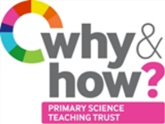 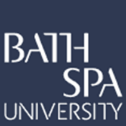  Teacher box 1 - plan elicitation. See TAPS pyramid for more examples.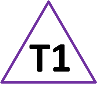 Topic:  Seasons throughout the yearYear 1Age 5-6Year 1Age 5-6Title: Seasonal changeWorking Scientifically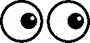 Do: Observe over time and record data to help in answering questionsWorking ScientificallyDo: Observe over time and record data to help in answering questionsConcept Context Observe changes across the four seasonsConcept Context Observe changes across the four seasonsAssessment FocusCan children observe changes across the seasons?Can children record and discuss changes across the seasons?Assessment FocusCan children observe changes across the seasons?Can children record and discuss changes across the seasons?Assessment FocusCan children observe changes across the seasons?Can children record and discuss changes across the seasons?Assessment FocusCan children observe changes across the seasons?Can children record and discuss changes across the seasons?Elicitation (September) Today we are going to be phenologistsWhat do you know about the seasons?  Complete a drawing/note comments about the four seasons.  Activity (each season)Go on a ‘welly walk’ to the same place, observe a deciduous and an evergreen tree.  Look at the signs of the season and make collections.  Identify and take photos of each tree and the signs of the season. Back in class, explore and discuss collections and scribe comments.Plot the changes using the photographs of a deciduous tree and an evergreen tree on a seasonal display – use photos of the walk, collections and dataAutumn - falling leaves, seeds, fruits, changing colours, dew on grass, temperature, mini beasts, temperature, clothingWinter – bare trees, hard ground, lack of plants, temperature, clothingSpring – buds on trees, new growth, blossom, bird song, grass, warmth, temperature, clothingSummer –full trees, colours, mini beasts, wild flowers, temperature, clothing End of school year: revisit initial elicitation to add new observations or create new drawings/descriptions/comparisons of four seasons.Adapting the activity 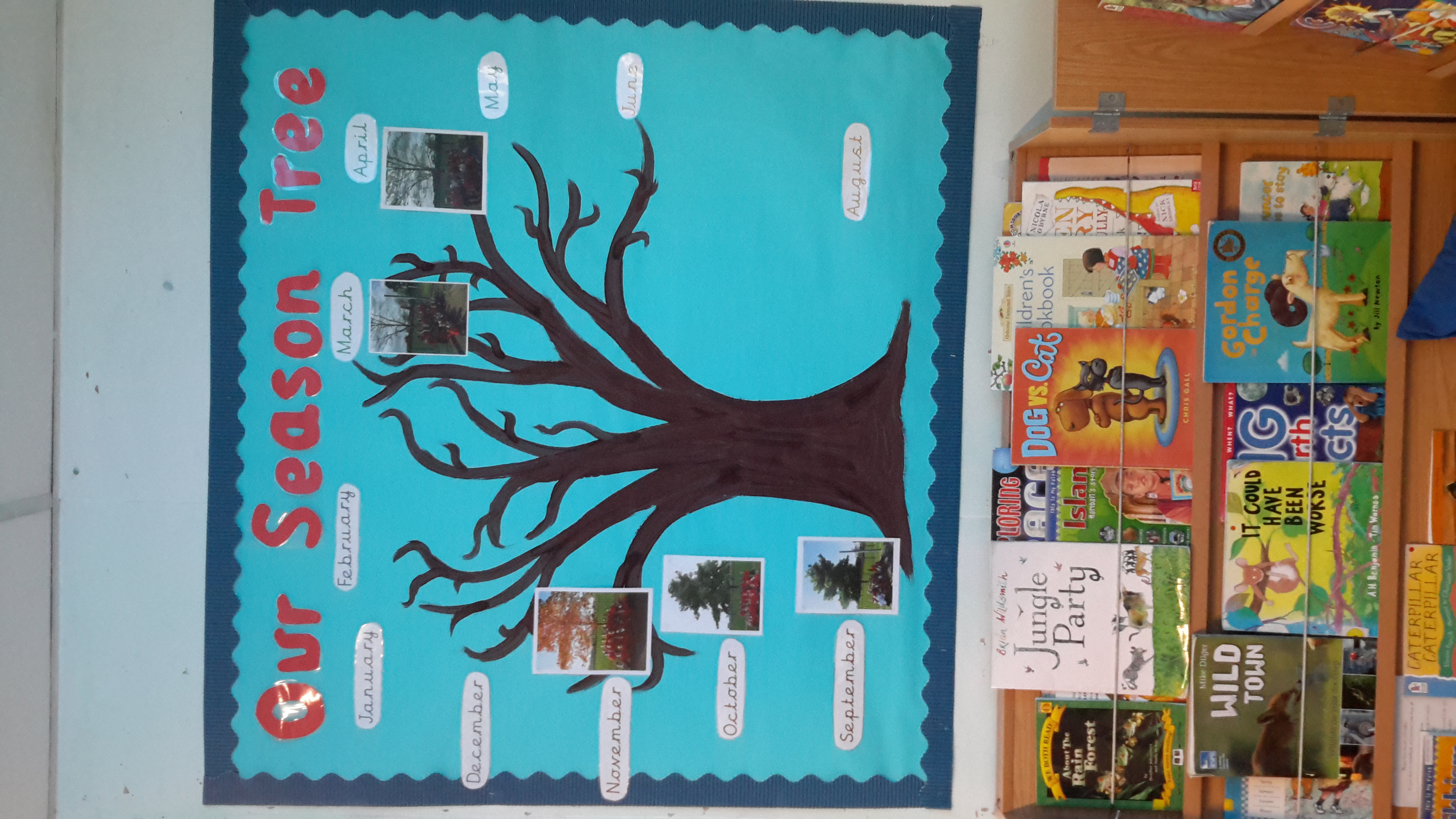 Support: Support observations on the walk and scribe comments.Extension: To begin to make connections between the seasons, ask children what has changed since last time.Other ideas: Complete daily weather charts for a week each season.Questions to support discussionWhat have you observed?How have things changed?How has the weather changed?What are the differences between the seasons?Why have things changed?Elicitation (September) Today we are going to be phenologistsWhat do you know about the seasons?  Complete a drawing/note comments about the four seasons.  Activity (each season)Go on a ‘welly walk’ to the same place, observe a deciduous and an evergreen tree.  Look at the signs of the season and make collections.  Identify and take photos of each tree and the signs of the season. Back in class, explore and discuss collections and scribe comments.Plot the changes using the photographs of a deciduous tree and an evergreen tree on a seasonal display – use photos of the walk, collections and dataAutumn - falling leaves, seeds, fruits, changing colours, dew on grass, temperature, mini beasts, temperature, clothingWinter – bare trees, hard ground, lack of plants, temperature, clothingSpring – buds on trees, new growth, blossom, bird song, grass, warmth, temperature, clothingSummer –full trees, colours, mini beasts, wild flowers, temperature, clothing End of school year: revisit initial elicitation to add new observations or create new drawings/descriptions/comparisons of four seasons.Adapting the activity Support: Support observations on the walk and scribe comments.Extension: To begin to make connections between the seasons, ask children what has changed since last time.Other ideas: Complete daily weather charts for a week each season.Questions to support discussionWhat have you observed?How have things changed?How has the weather changed?What are the differences between the seasons?Why have things changed?Elicitation (September) Today we are going to be phenologistsWhat do you know about the seasons?  Complete a drawing/note comments about the four seasons.  Activity (each season)Go on a ‘welly walk’ to the same place, observe a deciduous and an evergreen tree.  Look at the signs of the season and make collections.  Identify and take photos of each tree and the signs of the season. Back in class, explore and discuss collections and scribe comments.Plot the changes using the photographs of a deciduous tree and an evergreen tree on a seasonal display – use photos of the walk, collections and dataAutumn - falling leaves, seeds, fruits, changing colours, dew on grass, temperature, mini beasts, temperature, clothingWinter – bare trees, hard ground, lack of plants, temperature, clothingSpring – buds on trees, new growth, blossom, bird song, grass, warmth, temperature, clothingSummer –full trees, colours, mini beasts, wild flowers, temperature, clothing End of school year: revisit initial elicitation to add new observations or create new drawings/descriptions/comparisons of four seasons.Adapting the activity Support: Support observations on the walk and scribe comments.Extension: To begin to make connections between the seasons, ask children what has changed since last time.Other ideas: Complete daily weather charts for a week each season.Questions to support discussionWhat have you observed?How have things changed?How has the weather changed?What are the differences between the seasons?Why have things changed?Elicitation (September) Today we are going to be phenologistsWhat do you know about the seasons?  Complete a drawing/note comments about the four seasons.  Activity (each season)Go on a ‘welly walk’ to the same place, observe a deciduous and an evergreen tree.  Look at the signs of the season and make collections.  Identify and take photos of each tree and the signs of the season. Back in class, explore and discuss collections and scribe comments.Plot the changes using the photographs of a deciduous tree and an evergreen tree on a seasonal display – use photos of the walk, collections and dataAutumn - falling leaves, seeds, fruits, changing colours, dew on grass, temperature, mini beasts, temperature, clothingWinter – bare trees, hard ground, lack of plants, temperature, clothingSpring – buds on trees, new growth, blossom, bird song, grass, warmth, temperature, clothingSummer –full trees, colours, mini beasts, wild flowers, temperature, clothing End of school year: revisit initial elicitation to add new observations or create new drawings/descriptions/comparisons of four seasons.Adapting the activity Support: Support observations on the walk and scribe comments.Extension: To begin to make connections between the seasons, ask children what has changed since last time.Other ideas: Complete daily weather charts for a week each season.Questions to support discussionWhat have you observed?How have things changed?How has the weather changed?What are the differences between the seasons?Why have things changed?Assessment Indicators Not yet met: With support, children can observe and record what they see at the time.  Meeting: Observe, record and describe changes in e.g. plants, temperature and the weather across the four seasons.  Possible ways to go further: Use records of data from previous sessions to begin to make links between their observations and to offer explanations for seasonal change, e.g. I saw more flowers in spring because it is getting warmer, it is colder in the winter because we get less sunlight.Assessment Indicators Not yet met: With support, children can observe and record what they see at the time.  Meeting: Observe, record and describe changes in e.g. plants, temperature and the weather across the four seasons.  Possible ways to go further: Use records of data from previous sessions to begin to make links between their observations and to offer explanations for seasonal change, e.g. I saw more flowers in spring because it is getting warmer, it is colder in the winter because we get less sunlight.Assessment Indicators Not yet met: With support, children can observe and record what they see at the time.  Meeting: Observe, record and describe changes in e.g. plants, temperature and the weather across the four seasons.  Possible ways to go further: Use records of data from previous sessions to begin to make links between their observations and to offer explanations for seasonal change, e.g. I saw more flowers in spring because it is getting warmer, it is colder in the winter because we get less sunlight.Assessment Indicators Not yet met: With support, children can observe and record what they see at the time.  Meeting: Observe, record and describe changes in e.g. plants, temperature and the weather across the four seasons.  Possible ways to go further: Use records of data from previous sessions to begin to make links between their observations and to offer explanations for seasonal change, e.g. I saw more flowers in spring because it is getting warmer, it is colder in the winter because we get less sunlight.